SOLICITA:DOCUMENTACIÓN A APORTAR:Sirva este documento para el compromiso  a la justificación de la inversión de la indicada subvención, en el plazo de TRES MESES, mediante facturas o recibos, o a su devolución en caso de no haberse utilizado la misma.La subvención se entenderá desestimada en los siguientes casos:Si la solicitud no va cumplimentada con la documentación exigida.Si no se han justificado subvenciones anteriores.Teguise, a ___________ de ___________________________de 20_____.FIRMA,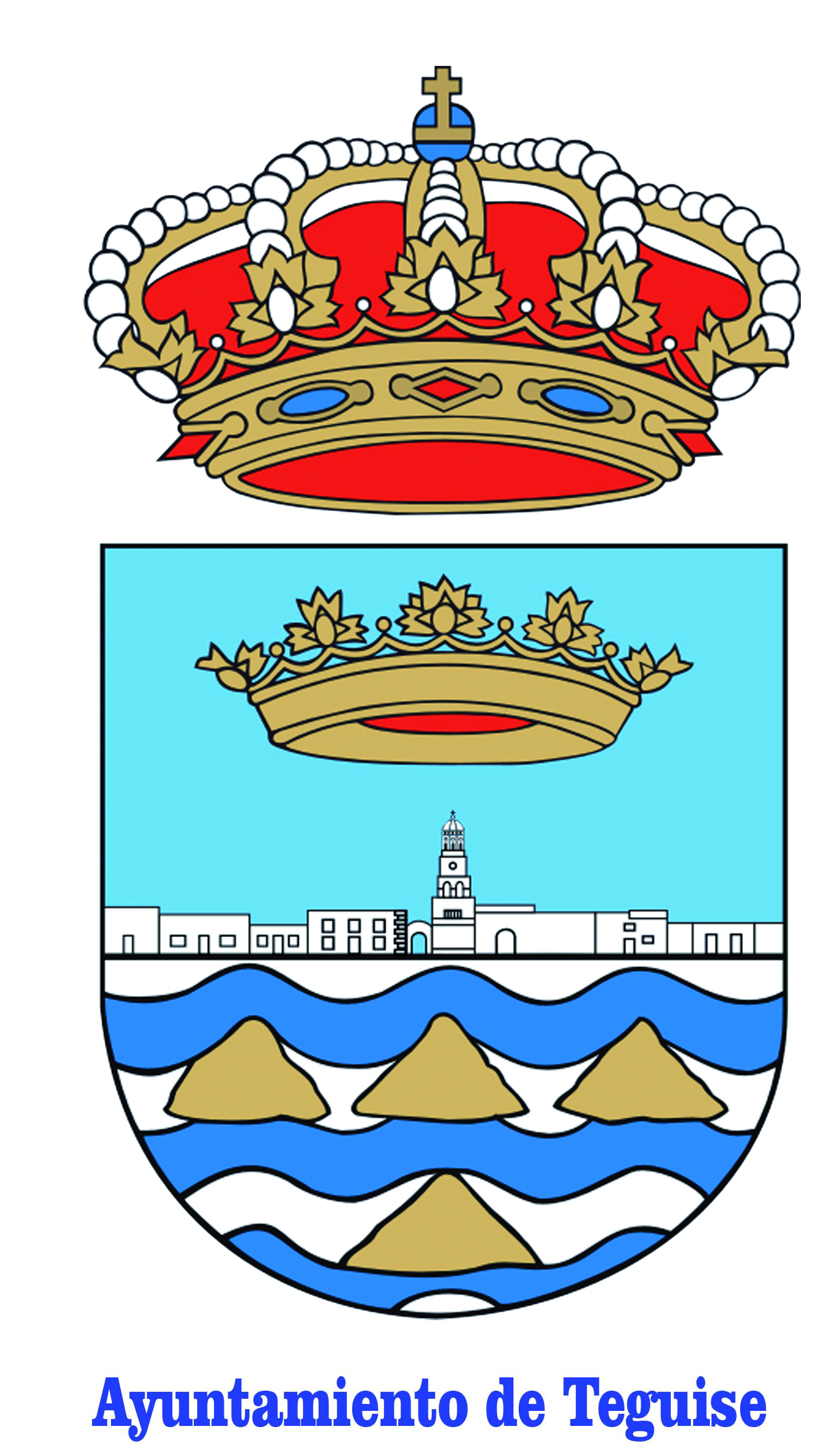 SOLICITUD DE SUBVENCIÓNSOLICITUD DE SUBVENCIÓNREGISTRO DE ENTRADADEPARTAMENTO TRAMITADOR DE EXPEDIENTEDEPARTAMENTO TRAMITADOR DE EXPEDIENTEPETICIONARIOD/Dña.PETICIONARIOCon D.N.I./N.I.E/PASAPORTECon D.N.I./N.I.E/PASAPORTECon D.N.I./N.I.E/PASAPORTECon D.N.I./N.I.E/PASAPORTECon D.N.I./N.I.E/PASAPORTEPETICIONARIODOMICILIO ENDOMICILIO ENPETICIONARIOEN REPRESENTACIÓN DEEN REPRESENTACIÓN DEEN REPRESENTACIÓN DEEN REPRESENTACIÓN DEPETICIONARIO DE CONTACTO DE CONTACTO DE CONTACTODATOS DE IDENTIFICACIÓN DE LA EMPRESA/ASOCIACIÓN/ENTIDAD.NOMBRE DE LA ENTIDADNOMBRE DE LA ENTIDADNOMBRE DE LA ENTIDADNOMBRE DE LA ENTIDADNOMBRE DE LA ENTIDADDATOS DE IDENTIFICACIÓN DE LA EMPRESA/ASOCIACIÓN/ENTIDAD.C.I.F. núm:C.I.F. núm:C.I.F. núm:DATOS DE IDENTIFICACIÓN DE LA EMPRESA/ASOCIACIÓN/ENTIDAD.DOMICILIO ENDOMICILIO ENDOMICILIO ENDOMICILIO ENDATOS DE IDENTIFICACIÓN DE LA EMPRESA/ASOCIACIÓN/ENTIDAD.DATOS DE IDENTIFICACIÓN DE LA EMPRESA/ASOCIACIÓN/ENTIDAD.E-MAILE-MAILSUBVENCIÓN (indicar el título de la que proceda):Autorizo a esta Administración, a solicitar el Certificado de la Agencia Tributaria.Autorizo a esta Administración, a solicitar el Certificado de la Agencia Tributaria.Autorizo a esta Administración, a solicitar el Certificado de la Agencia Tributaria.Certificado de la Seguridad Social (tienen un periodo de validez de 6 meses).Certificado de la Seguridad Social (tienen un periodo de validez de 6 meses).Certificado de la Seguridad Social (tienen un periodo de validez de 6 meses).Certificado de la Hacienda Canaria (tienen un periodo de validez de 6 meses).Certificado de la Hacienda Canaria (tienen un periodo de validez de 6 meses).Certificado de la Hacienda Canaria (tienen un periodo de validez de 6 meses).Declaración Responsable.Declaración Responsable.Declaración Responsable.Fotocopia del D.N.I./C.I.F. (de la empresa, asociación, club…).Fotocopia del D.N.I./C.I.F. (de la empresa, asociación, club…).Fotocopia del D.N.I./C.I.F. (de la empresa, asociación, club…).Fotocopia del  D.N.I. del Presidente/a.Fotocopia del  D.N.I. del Presidente/a.Fotocopia del  D.N.I. del Presidente/a.Fotocopia del acta de constitución.Fotocopia del acta de constitución.Fotocopia del acta de constitución.Datos bancarios.Datos bancarios.Datos bancarios.Proyecto de la Actividad a Subvencionar (incluyendo presupuesto de gastos e ingresos).Proyecto de la Actividad a Subvencionar (incluyendo presupuesto de gastos e ingresos).Proyecto de la Actividad a Subvencionar (incluyendo presupuesto de gastos e ingresos).Ha recibido otras subvenciones, ayudas, ingresos o recurso que financien sus actividades:Ha recibido otras subvenciones, ayudas, ingresos o recurso que financien sus actividades:SINONO